  1         OPAKOVÁNÍ Z FINANČNÍHO ÚČETNICTVÍ 1 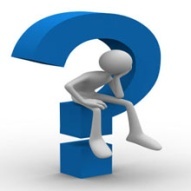 Příklad 1 – Druhové x účelové členění nákladů  Opakování základních pravidel pro účtování Příklad 1 – Druhové x účelové členění nákladů Firma vyrábí dětské hračky, v daném období byly vynaloženy náklady uvedené v tabulce. Objem produkce v tomto období byl 2 500 ks, 2 200 ks bylo prodáno za 660 000 Kč. Účelové MD                                       D       MD                                         D     MD                                       DMD                                       D       MD                                         D     MD                                       DMD                                       D       MD                                         D     MD                                       DMD                                       D       MD                                         D     MD                                       DDruhové - ČR MD                                       D       MD                                         D     MD                                       DMD                                       D       MD                                         D     MD                                       DMD                                       D       MD                                         D     MD                                       DZÁKLADNÍ PRAVIDLA PRO ÚČTOVÁNÍ – OPAKOVÁNÍ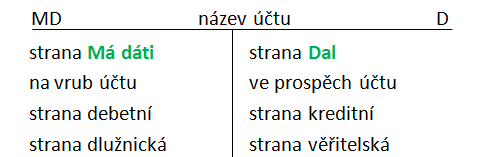 Typy účtů (podnikatelské subjekty)Rozvahové ………………………. ………………………..VýsledkovéNákladový Výnosový Závěrkové Počáteční účet rozvažnýKonečný účet rozvažnýÚčet zisku a ztráty              PodrozvahovéAktivní účet 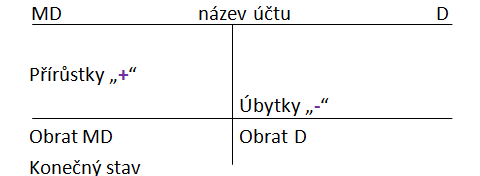 Pasivní účet 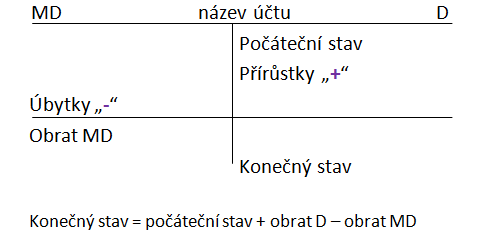 Nákladový účet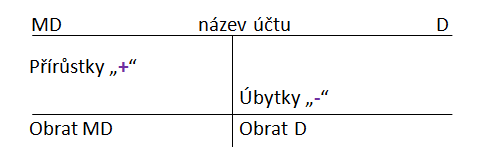 Výnosový účet 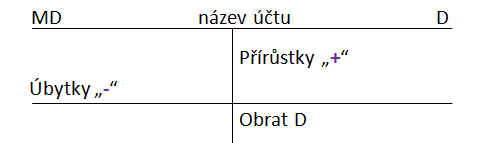 Výrobní N.Odbyt režieSprávní režieCelkemMateriál 100 000 Kč 20 000 Kč    5 000 Kč     125 000 Kč Mzdy 300 000 Kč    70 000 Kč  30 000 Kč     400 000 Kč Odpisy   3 000 Kč      2 500 Kč  4 000 Kč       9 500 Kč Energie     6 000 Kč      1 000 Kč    2 000 Kč         9 000 Kč Celkem 409 000 Kč  93 500 Kč  41 000 Kč  543 500 Kč ČísloTextČástkaMDD1.2.3.4.5.6. 7. 8.9.10.11.12.13.14.15.Náklady                                                                                                                                           Výnosy Náklady                                                                                                                                           Výnosy Náklady                                                                                                                                           Výnosy Náklady                                                                                                                                           Výnosy ČísloTextČástkaMDD1.2.3.4.5.6. 7. Náklady                                                                                                                                           Výnosy Náklady                                                                                                                                           Výnosy Náklady                                                                                                                                           Výnosy Náklady                                                                                                                                           Výnosy 